How to find credible sources for your research projectCredible sources will usually have a website ending with .org, .edu, or .gov. If the source has no date of publication, or no publisher, either no title or no author, it is not credible. Sometimes .com will be credible, for example, History.com, but any commercial website like CNN.com or FoxNews.com, yahoo, charitable organizations, opinions, blogs, wikipedia are not okay.Required: at least 5 sources, including two (mandatory) from scholarly, peer-reviewed documents found on MackinVIA or Google scholar (see directions below*), two credible sources you find on your own (including Google Scholar, MackinVIA, Google), and one of your choice (this may be one non-credible source such as a blog, opinion piece, or newspaper/magazine article).IMPORTANT: APA citation is NEW for this year. The BEST way to get it right in the in-text citations and Reference page is to use EASYBIB and export everything. We will review this in class (see below**).*Click on the link for Media Center Homepage:  http://hoochstudio.weebly.com/ or go through link in 12th grade attachments: Log into Launch Pad, with your school login credentialsClick on MackinVIAClick the “Databases” link on the left side of the pageUseful databases are-Academic Search Complete, Galileo Advanced, Gale Student Resources, Ebsco Masterfile EliteOnce on one of these databases you will need to select the following before you search:“Full text” option (abstracts will not give you enough information).“Peer-Reviewed” articles option on the left sideClick on “Articles” so you do not get “Reviews”Change the date of the available articles to a more recent date (near 2000- 2018) Choose Language: EnglishBefore you read the PDF version of the article, go to the Abstract page where you are introduced to the information presented in the article.  On the full PDF page, you will find a very important item you will need for your paper:In order to find the hyperlink again if you want to come back to this article, or you want to copy URL for future reference, you will need to click the “Permalink” button or the button that looks like  on the right side of the page.  If you simply copy and past the url in the search bar, it will not take you back to the same article, so you MUST use the permalink.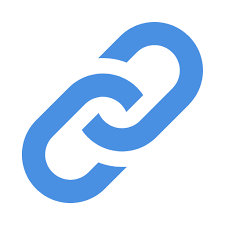  To read your selected article click the FULL PDF button on the left side of the screen so you can read the whole article and not just the abstract. Take notes by saving your permalinks to a google document and paraphrase or copy and paste your selection under each URL so you will know why you kept it!**CREATE EASYBIB page (we will do this together): click on: http://hoochstudio.weebly.com/Scroll down to EASY BIB (below MackinVIA):http://chattahoochee-fultonschools.libguides.com/hoocheasybibproedu Coupon code is: CHATTHSGAYou will have an option to log in with an existing account or create a new oneCreate an account if you do not have one, log in, then start new project. You will import your citations from the databases. In order to export the citation you will need for your References page, click the “export” icon button (third from bottom) on the right side of your FULL article. Choose at the bottom “Direct Export to Easybib.” VERY IMPORTANT: Make sure you choose APA instead of MLA for your format. Once you are on your easy bib account, click “Cite it.”